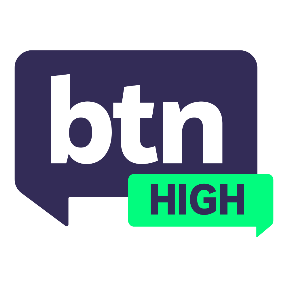 Teacher ResourceYouth WagesFocus QuestionsDiscuss the BTN High story as a class and record the main points of discussion. Students will then respond to the following:Do you think it’s important for young people to work a job while at      school? Explain your answer. If you work a casual/part-time job, do you feel as though you’re            being paid enough? Explain.  In the story Angus said, “I've got the same skills and qualifications as          some of the adults that I'm working with, I think I should be paid a          bit more equally as them.” Do you agree with him? Explain. If youth wages and junior apprenticeship programs were eliminated,       how do you think young people would benefit or suffer from this? ActivitiesWrite an essay about how the rights and responsibilities of young       workers have changed during the 21st century.  Survey students at your school on the kinds of jobs they work, and       what their hourly rate is. Summarise your results in a graph. As a class or in small groups, present a debate around the      statement: ‘Young people are entitled to the same pay as their older            co-workers’. 